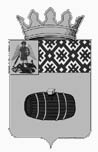 ОБЩЕСТВЕННЫЙ СОВЕТ ВЕЛЬСКОГО МУНИЦИПАЛЬНОГО РАЙОНА АРХАНГЕЛЬСКОЙ ОБЛАСТИ165150, Архангельская область, г. Вельск, ул. Советская, д. 52/15, тел/факс: 6-21-82, e-mail: osmovel@yandex.ruПовестка заседания Общественного совета Вельского муниципального районаАрхангельской областиДата, время, место заседания: 23. 09. 2020 года с 16.00 часов, зал заседаний администрации Вельского муниципального района.(16.00 – 17.00 час.) Развитие институтов гражданского общества в Архангельской области. Докладчик: Председатель Общественной палаты Архангельской области Ю.И. Сердюк. Содокладчик: Заместитель главы Вельского муниципального района по местному самоуправлению – руководитель аппарата администрации Вельского муниципального района Ю.Н. Джанаева. 2. (17.00 – 17.20) Разное.Председатель Общественного советаВельского муниципального района                                                Г.Я. Гусева